§14049.  Denial of licenseIn addition to the grounds enumerated in Title 10, section 8003, subsection 5‑A, paragraph A, the board may deny a license, refuse to renew a license or impose the disciplinary sanctions authorized by Title 10, section 8003, subsection 5‑A for:  [PL 2017, c. 475, Pt. D, §1 (REEN).]1.  Lack of trustworthiness.  Lack of trustworthiness and competence to conduct appraisal management services in a manner that safeguards the interests of the public;[PL 2017, c. 475, Pt. D, §1 (REEN).]2.  Misconduct.  The commission of an act or omission in the practice of appraisal management services that constitutes dishonesty, fraud or misrepresentation with the intent to benefit the licensee or another person or with the intent to injure another person;[PL 2017, c. 475, Pt. D, §1 (REEN).]3.  Court judgment.  The entry of a final civil or criminal judgment against the licensee on grounds of fraud, misrepresentation or deceit in the provision of appraisal management services;[PL 2017, c. 475, Pt. D, §1 (REEN).]4.  Unauthorized payment.  Payment of a finder's fee or a referral fee to a person who does not have an appraiser license under chapter 124 in connection with appraisal management services;[PL 2017, c. 475, Pt. D, §1 (REEN).]5.  Misrepresentation of professional qualifications.  Permitting an employee of the licensee or a member of the licensee's appraisal panel to make a false or misleading statement in that portion of a written appraisal report that deals with professional qualifications or in any testimony concerning professional qualifications;[PL 2017, c. 475, Pt. D, §1 (REEN).]6.  Predetermined appraisal result.  Accepting a fee for performing an appraisal service when, in fact, the fee is or was contingent upon the appraiser's reporting a predetermined analysis, opinion or conclusion or is or was contingent upon the analysis, opinion, conclusion or valuation reached or upon the consequences resulting from the appraisal assignment;[PL 2017, c. 475, Pt. D, §1 (REEN).]7.  Lack of diligence.  Failure or refusal, without good cause, to exercise reasonable diligence in providing appraisal management services;[PL 2017, c. 475, Pt. D, §1 (REEN).]8.  Negligence or incompetence.  Negligence or incompetence in performing appraisal management services;[PL 2017, c. 475, Pt. D, §1 (REEN).]9.  Breach of confidentiality.  A violation of the confidential nature of individual, business or governmental records to which a licensee or applicant gained access through employment or engagement as an appraisal management company;[PL 2017, c. 475, Pt. D, §1 (REEN).]10.  Suspension or revocation of license.  Having had a professional or occupational license suspended or revoked for disciplinary reasons or an application rejected for reasons related to untrustworthiness within 3 years prior to the date of application; and[PL 2017, c. 475, Pt. D, §1 (REEN).]11.  Failure to meet professional qualifications; failure to submit complete application.  Failure to meet the professional qualifications for licensure as provided in this chapter or failure to submit a complete application within 30 days after being notified of the materials needed to complete the application.[PL 2017, c. 475, Pt. D, §1 (REEN).]SECTION HISTORYPL 2017, c. 270, §1 (NEW). PL 2017, c. 475, Pt. D, §1 (REEN). MRSA T. 32 §14049-K, sub-§1 (RP). The State of Maine claims a copyright in its codified statutes. If you intend to republish this material, we require that you include the following disclaimer in your publication:All copyrights and other rights to statutory text are reserved by the State of Maine. The text included in this publication reflects changes made through the First Regular and Frist Special Session of the 131st Maine Legislature and is current through November 1, 2023
                    . The text is subject to change without notice. It is a version that has not been officially certified by the Secretary of State. Refer to the Maine Revised Statutes Annotated and supplements for certified text.
                The Office of the Revisor of Statutes also requests that you send us one copy of any statutory publication you may produce. Our goal is not to restrict publishing activity, but to keep track of who is publishing what, to identify any needless duplication and to preserve the State's copyright rights.PLEASE NOTE: The Revisor's Office cannot perform research for or provide legal advice or interpretation of Maine law to the public. If you need legal assistance, please contact a qualified attorney.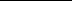 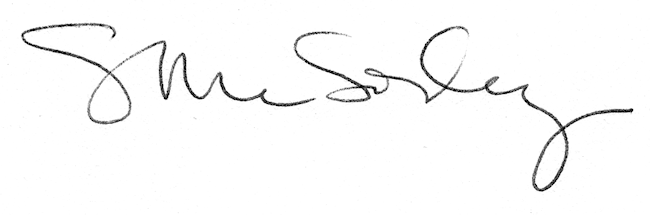 